2ο ΔΗΜΟΤΙΚΟ ΣΧΟΛΕΙΟ ΓΛΥΦΑΔΑΣ				       Γλυφάδα, 25/10/2022ΣΧΟΛ. ΕΤΟΣ 2022-2023							Α.Π. 480ΑΝΑΚΟΙΝΩΣΗ ΕΟΡΤΑΣΜΟΣ ΤΗΣ ΕΘΝΙΚΗΣ ΕΟΡΤΗΣ 28ΗΣ ΟΚΤΩΒΡΙΟΥ  Αγαπητοί γονείς, σας ενημερώνουμε, σύμφωνα με την εγκύκλιο της Δ/νσης Σπουδών της Π.Ε. με αρ.πρ. Φ7/10917/8-09-2022 και των Υ.Α. με αρ. πρ.1614/Υ1/8-01-2020 ΦΕΚ Β΄8/10-01-2020, ότι την Πέμπτη 27 Οκτωβρίου 2022 στις 8:30-9:30, προσέλευση μαθητών 8:15-8:30, θα πραγματοποιηθεί εορταστικό αφιέρωμα,  ενόψει της εθνικής εορτής της 28ης Οκτωβρίου στην αίθουσα πολλαπλών χρήσεων του σχολείου, παρουσία των μαθητών της Δ΄τάξης, γονέων κι εκπαιδευτικών. Υπεύθυνες γιορτής κ. Νικολαϊδη Καλλιόπη και κ. Σαββαϊδου Αναστασία.Στο πλαίσιο εορτασμού,  θα γίνει η τελετή παράδοσης και παραλαβής της σημαίας στους μαθητές του τμήματος  ΣΤ΄1, από τη Διευθύντρια του Σχολείου, τηρώντας τα απαραίτητα μέτρα ατομικής προστασίας, χρήση μάσκας αρ.πρ. 358/15-09-2022. Πράξη Συλλόγου Διδασκόντων Νο 14/26-09-2022. Όλοι οι μαθητές της ΣΤ΄τάξης ( ΣΤ΄1 και Στ΄2), σημαιοφόροι, παραστάτες και ταμπελοφόροι, υπεύθυνοι της κατάθεσης στεφάνου θα παρίστανται με τη στολή της παρέλασης.  Επισημαίνεται και οι δύο εξάδες. Πράξη Νο 23/12-10-2022.Έπαινοι προόδου θα δοθούν στους μαθητές της  ΣΤ΄τάξης οι οποίοι αρίστευσαν κατά το σχολικό - διδακτικό έτος 2021-2022. Οι μαθητές που θα επαινεθούν θα ευρίσκονται στην γιορτή, καθώς και οι γονείς τους αν το επιθυμούν κι είναι εφικτό.Την ημέρα αυτή δεν θα γίνουν μαθήματα και δεν θα λειτουργήσει το Ολοήμερο Σχολείο Πρωινό και απογευματινό.Την Παρασκευή 28 Οκτωβρίου 2022 η σημαιοφόρος και οι παραστάτες, καθώς και η ταμπελοφόρος  ως εκπρόσωποι του σχολείου μας θα πάρουν μέρος στην εορταστική εκδήλωση του Δήμου Γλυφάδας, Δοξολογία.Στις 9.30π.μ. η Υποδιευθύντρια του σχολείου, κ. Γκούσκου Γιώτα,  και η κ. Νινιού Ευανθία υπεύθυνη εκπαιδευτικός για το ΣΤ΄1, θα περιμένουν στον Ιερό Ναό Αγίου Τρύφωνος  Τερψιθέας, τη σημαιοφόρο και τους παραστάτες του τμήματος  Στ1, ώστε να παραστούν στην Δοξολογία. Οι γονείς των μαθητών είναι υπεύθυνοι για την έγκαιρη προσέλευση και αποχώρηση των μαθητών από τον Ναό. Ακολούθως οι μαθητές, που θα συμμετέχουν στην παρέλαση στις 10:30π.μ. θα πρέπει να ευρίσκονται στη συμβολή των οδών Γεωργίου Γεννηματά και Γορτυνίας, Άνω Γλυφάδας, έναρξη παρέλασης. Η αποχώρηση θα γίνει επί των οδών Γεννηματά και Αιγύπτου.H κ.Μήτση Ελευθερία και η κ. Καρυστινού Ιωάννα έχουν οριστεί ως συνοδοί των μαθητών μας για την παρέλαση. Με ευθύνη των γονέων και κηδεμόνων τους θα γίνει η προσέλευση και η αποχώρηση των μαθητών από τα προκαθορισμένα σημεία.Σας ευχόμαστεΧΡΟΝΙΑ ΠΟΛΛΑ με ΥΓΕΙΑ ΚΙ ΑΙΣΙΟΔΟΞΙΑ!Εκ μέρους της Διεύθυνσης και του Συλλόγου Διδασκόντων του 2ου Δ.Σ. Γλυφάδας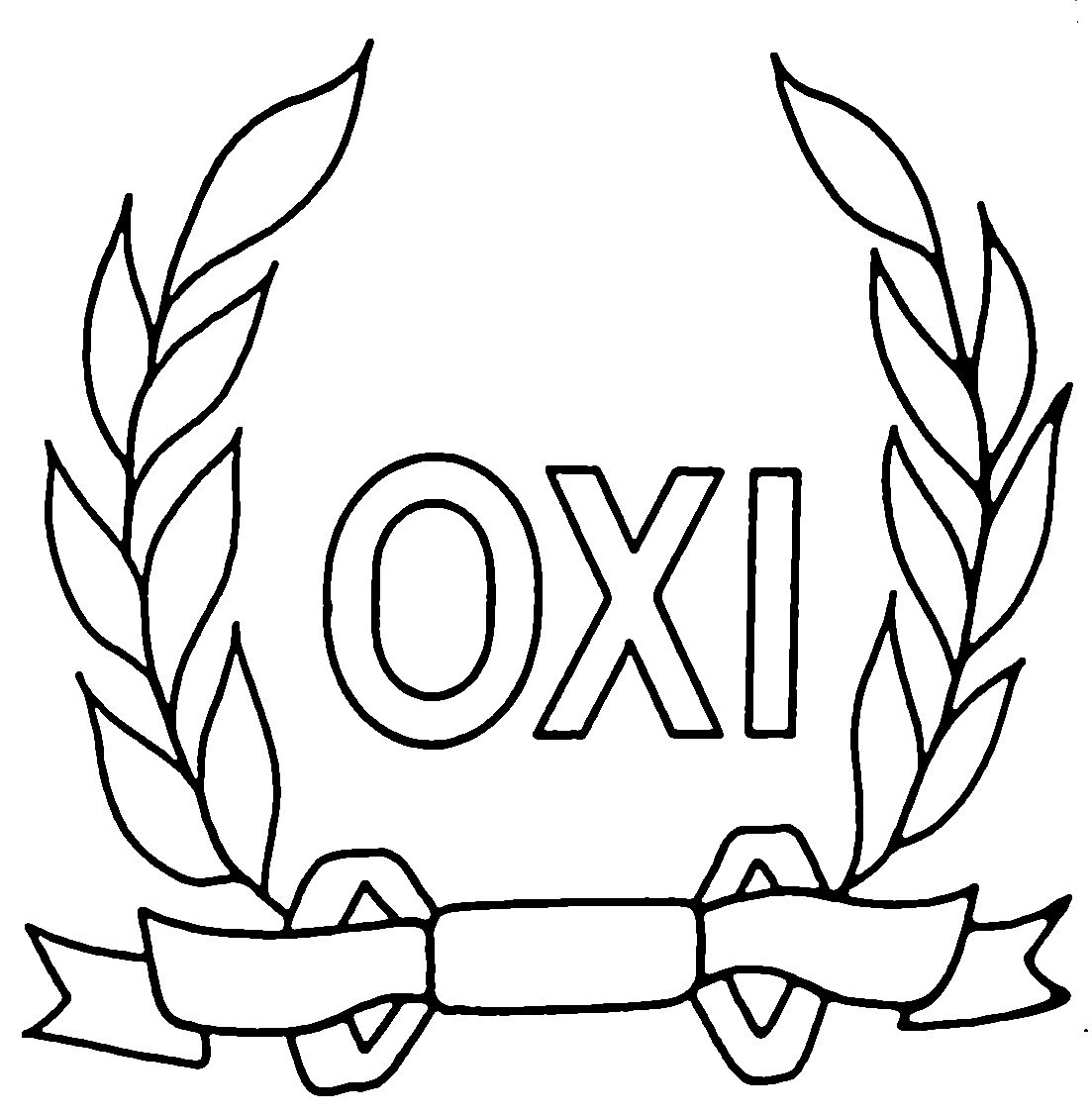 